Matemática 1º medio / Unidad 4 / OA12 / Actividad 5En un consultorio, se toma rutinariamente la presión sanguínea de los pacientes. La tabla siguiente muestra los datos de 15 personas que acudieron en la misma mañana a dicho centro médico.Elaboran un gráfico de “nube de puntos” en el sistema cartesiano de coordenadas.Describen verbalmente la distribución de los puntos.Conjeturan acerca de una relación entre presión sistólica y diastólica.Trazan, en forma intuitiva, una recta que representa de mejor forma una relación entre ambas presiones. Preparan y realizan una encuesta entre sus compañeros y compañeras para recolectar los datos de talla del zapato y estatura de cada uno(a). Realizan un muestreo y registran los datos.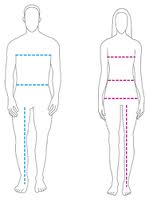 Ordenan los datos recolectados y los representan en una tabla de doble entrada.Confeccionan, en el sistema cartesiano de coordenadas, un gráfico de “nube de puntos”.Describen verbalmente la “nube de puntos”.Conjeturan acerca de una posible relación entre ambas características.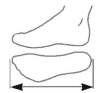 Trazan, de forma intuitiva, una línea que representa de mejor forma una posible relación entre ambas características.® Ciencias Naturales OA 2 de 1° medio